ГАЗИМУРО-ЗАВОДСКАЯ РАЙОННАЯ ТЕРРИТОРИАЛЬНАЯ ИЗБИРАТЕЛЬНАЯ КОМИССИЯПОСТАНОВЛЕНИЕс. Газимурский ЗаводО заверении списка кандидатов в депутаты Совета муниципального района «Газимуро-Заводский район» седьмого созыва по двухмандатным  избирательным округам № 1-7, выдвинутых Региональным отделением Социалистической политической партии «СПРАВЕДЛИВАЯ РОССИЯ-ПАТРИОТЫ-ЗА ПРАВДУ» в Забайкальском краеЗаслушав и обсудив информацию председателя избирательной комиссии Воложаниновой К.М о выдвижении избирательным объединением Региональным отделением Социалистической политической партии «СПРАВЕДЛИВАЯ РОССИЯ-ПАТРИОТЫ-ЗА ПРАВДУ» в Забайкальском крае списка кандидатов в депутаты Совета первого созыва Газимуро-Заводского муниципального округа по двухмандатным избирательным округам, избирательная комиссия отмечает, что общее собрание избирательного объединения Регионального отделения Социалистической политической партии «СПРАВЕДЛИВАЯ РОССИЯ-ПАТРИОТЫ-ЗА ПРАВДУ» в Забайкальском крае, на котором выдвинут список кандидатов в депутаты Совета первого созыва Газимуро-Заводского муниципального округа по двухмандатным избирательным округам, проведено в соответствии с требованием Федерального закона «О политических партиях» и Устава Социалистической политической партии «СПРАВЕДЛИВАЯ РОССИЯ-ПАТРИОТЫ-ЗА ПРАВДУ».Решения, принятые общим собранием 05 сентября 2023 года, о выдвижении указанного списка кандидатов в депутаты, документы, в отношении каждого кандидата, выдвинутого в составе списка кандидатов, иные документы, представленные Региональным отделением Социалистической политической партии «СПРАВЕДЛИВАЯ РОССИЯ-ПАТРИОТЫ-ЗА ПРАВДУ» в Забайкальском крае при выдвижении списка кандидатов в депутаты соответствуют требованиям Федерального закона «Об основных гарантиях избирательных прав и права на участие в референдуме граждан Российской Федерации», Закона Забайкальского края «О муниципальных выборах в Забайкальском крае».С учетом вышеизложенного, в соответствии со статьями 42, 44 Закона Забайкальского края «О муниципальных выборах в Забайкальском крае», Газимуро-Заводская районная территориальная избирательная комиссия постановляет:Заверить список кандидатов в депутаты Совета первого созыва Газимуро-Заводского муниципального округа по двухмандатным избирательным округам, выдвинутый Региональным отделением Социалистической политической партии «СПРАВЕДЛИВАЯ РОССИЯ-ПАТРИОТЫ-ЗА ПРАВДУ» в Забайкальском крае (прилагается). 2. Разместить постановление на официальном сайте муниципального района «Газимуро-Заводский район» в разделе «Газимуро-Заводская районная территориальная избирательная комиссия» в информационно-телекоммуникационной сети «Интернет».2. Контроль за исполнением настоящего постановления возложить на председателя комиссии К.М. Воложанинову.Председатель комиссии	К.М. ВоложаниноваСекретарь комиссии							Л.В. КолеговаУТВЕРЖДЕНОпостановлением Газимуро-Заводской районной территориальной избирательной комиссииот «06» сентября 2023 года № 165Списоккандидатов в депутаты Совета первого созыва Газимуро-Заводского муниципального округа, выдвинутых избирательным объединениемРегиональным отделением Социалистической политической партии «СПРАВЕДЛИВАЯ РОССИЯ-ПАТРИОТЫ-ЗА ПРАВДУ» в Забайкальском крае(наименование избирательного объединения)по двухмандатным избирательным округамСтепанова Любовь Иннокентьевна, дата рождения – 02 апреля 1965 года, место рождения – село Ямкун Газимуро-Заводского района Читинской области, адрес места жительства – Забайкальский край, Газимуро-Заводской район, село Ямкун, ул. Юбилейная, д. 6, вид документа – паспорт гражданина Российской Федерации, данные документа, удостоверяющего личность, – 76 09 477847, выдан – 22.06.2010, ТП УФМС России  по Забайкальскому краю в Газимуро-Заводском районе, 750-012, основное место работы или службы, занимаемая должность / род занятий – санитарка ГУЗ «КЦМР «Ямкун», избирательный округ № 1;Чипизубова Наталья Викторовна, дата рождения – 03 апреля 1975 года, место рождения – село Шелопугино Шелопугинского района Читинской области, адрес места жительства – Забайкальский край, город Чита, мкр. 1-й, д. 14, кв. 49, вид документа – паспорт гражданина Российской Федерации, данные документа, удостоверяющего личность, – 76 19 079218, выдан – 09.04.2020, УМВД России по Забайкальскому краю, 750-012, основное место работы или службы, занимаемая должность / род занятий – менеджер торгового зала АЗС № 56 с. Газимурский Завод, избирательный округ № 2;Гриздренко Ирина Владимировна, дата рождения – 13 декабря 1973 года, место рождения – город Лакинск Владимирской области, адрес места жительства – Забайкальский край, Газимуро-Заводской район, село Газимурский Завод, ул. Красноармейская, д. 67 В, вид документа – паспорт гражданина Российской Федерации, данные документа, удостоверяющего личность, – 76 19 016151, выдан – 18.12.2019, УМВД России по Забайкальскому краю, 750-012, основное место работы или службы, занимаемая должность / род занятий – заведующая костюмерной МБУК «Газимуро-Заводский РДК», избирательный округ № 3;Калимулин Виктор Флюревич, дата рождения – 15 июня 1979 года, место рождения – р. Спокойный Агинский район Читинской области, адрес места жительства – Забайкальский край, Газимуро-Заводской район, рудник Солонечный, ул. Овчинникова, д. 14, вид документа – паспорт гражданина Российской Федерации, данные документа, удостоверяющего личность, – 76 06 256128, выдан – 13.08.2007, ТП УФМС России по Читинской области в Газимуро-Заводском районе, 750-022, основное место работы или службы, занимаемая должность / род занятий – рабочий по ремонту и обслуживанию зданий Солонеченского СДИПИ Забайкальского края, избирательный округ № 4;Овчинникова Ксения Константиновна, дата рождения – 18 марта 1993 года, место рождения – город Благовещенск Амурской области, адрес места жительства – Забайкальский край, Газимуро-Заводской район, село Верхнее Солонечное, ул. Нагорная, д. 5, вид документа – паспорт гражданина Российской Федерации, данные документа, удостоверяющего личность, – 76 15 825287, выдан – 05.10.2015, МП УФМС России по Читинской области в Газимуро-Заводском районе, 750-012, основное место работы или службы, занимаемая должность / род занятий – фельдшер Солонеченского ФАП, избирательный округ № 5;Васильченко Валентина Владимировна, дата рождения – 24 февраля 1999 года, место рождения – город Краснокаменск Читинской области, адрес места жительства – Забайкальский край, Газимуро-Заводской район, село Курюмдюкан, ул. Проезжая, д. 11, вид документа – паспорт гражданина Российской Федерации, данные документа, удостоверяющего личность, – 76 19 035751, выдан – 19.03.2019, УМВД России по Забайкальскому краю, 750-012, основное место работы или службы, занимаемая должность / род занятий – заведующая Кунгаринским Сельским клубом, избирательный округ № 6;Соловьёв Александр Васильевич, дата рождения – 15 июня 1979 года, место рождения – село Тайна Газимуро-Заводского района Читинской области, адрес места жительства – Забайкальский край, Газимуро-Заводской район, село Тайна, ул. Партизанская, д. 4, вид документа – паспорт гражданина Российской Федерации, данные документа, удостоверяющего личность, – 76 00 362371, выдан – 27.12.2001, ОВД Газимуро-Заводского района Читинской области, 752-010, основное место работы или службы, занимаемая должность / род занятий – индивидуальный предприниматель, избирательный округ № 7.06 сентября 2023 года№165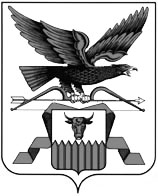 